214/22215/22216/22217/22Mineral Titles ActNOTICE OF GRANT OF A  MINERAL TITLEMineral Titles ActNOTICE OF GRANT OF A  MINERAL TITLETitle Type and Number:Exploration Licence 32808Granted:28 June 2022, for a period of 6 YearsArea:8 Blocks, 25.89 km²Locality:WONARAHName of Holder/s:90% INCA MINERALS LIMITED [ACN. 128 512 907], 5% MRG RESOURCES PTY LTD [ACN. 614 946 164], 5% WEST Jonathan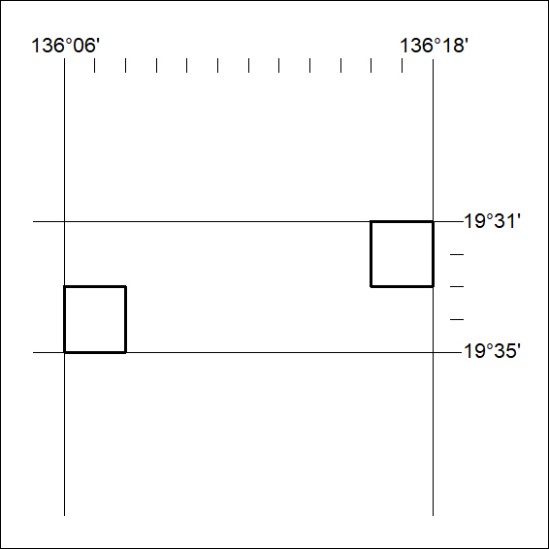 Area granted is indicated above. The titleholder is not permitted to exercise occupational rights on any land that is subject to a development title, or an application for a development title. Any land the subject of a Reserved Land gazettal under the Mineral Titles Act and all land vested in the Commonwealth of Australia is also excluded by description but not excised from the grant area.Area granted is indicated above. The titleholder is not permitted to exercise occupational rights on any land that is subject to a development title, or an application for a development title. Any land the subject of a Reserved Land gazettal under the Mineral Titles Act and all land vested in the Commonwealth of Australia is also excluded by description but not excised from the grant area.Mineral Titles Act 2010Mineral Titles Act 2010NOTICE OF LAND CEASING TO BE A MINERAL TITLE APPLICATION AREANOTICE OF LAND CEASING TO BE A MINERAL TITLE APPLICATION AREATitle Type and Number:Extractive Mineral Permit 31436Area ceased on:28 June 2022Area:38.00 HectareLocality:NEWRYName of Applicants(s)Holder(s):100% DUNCAN Ruth Ann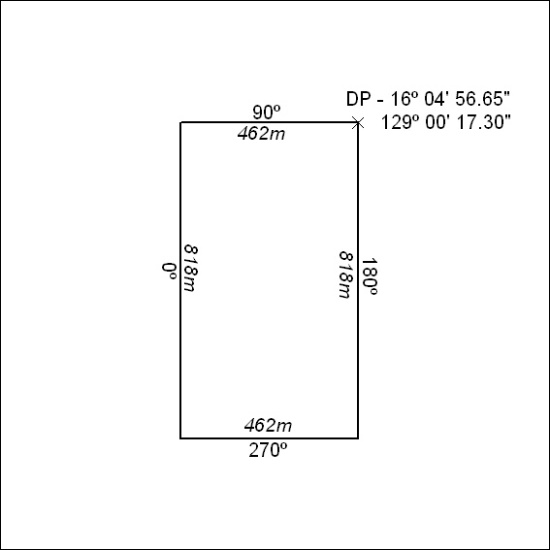 Mineral Titles Act 2010Mineral Titles Act 2010NOTICE OF LAND CEASING TO BE A MINERAL TITLE APPLICATION AREANOTICE OF LAND CEASING TO BE A MINERAL TITLE APPLICATION AREATitle Type and Number:Extractive Mineral Permit 31470Area ceased on:28 June 2022Area:87.00 HectareLocality:KEEPName of Applicants(s)Holder(s):100% DUNCAN Ruth Ann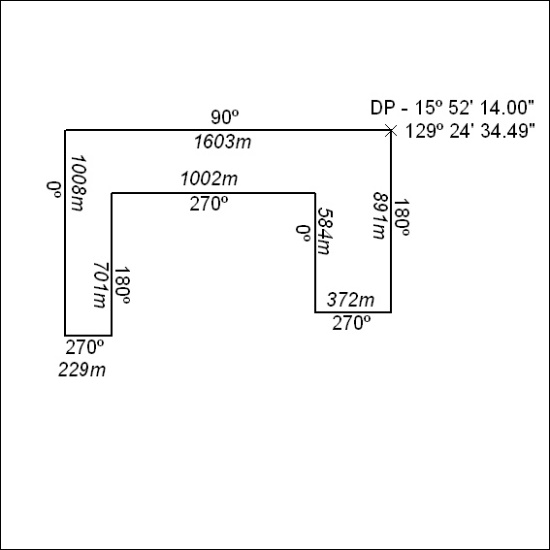 Mineral Titles Act 2010Mineral Titles Act 2010NOTICE OF LAND CEASING TO BE A MINERAL TITLE APPLICATION AREANOTICE OF LAND CEASING TO BE A MINERAL TITLE APPLICATION AREATitle Type and Number:Extractive Mineral Permit 31979Area ceased on:28 June 2022Area:31.00 HectareLocality:KILDURKName of Applicants(s)Holder(s):100% DUNCAN Ruth Ann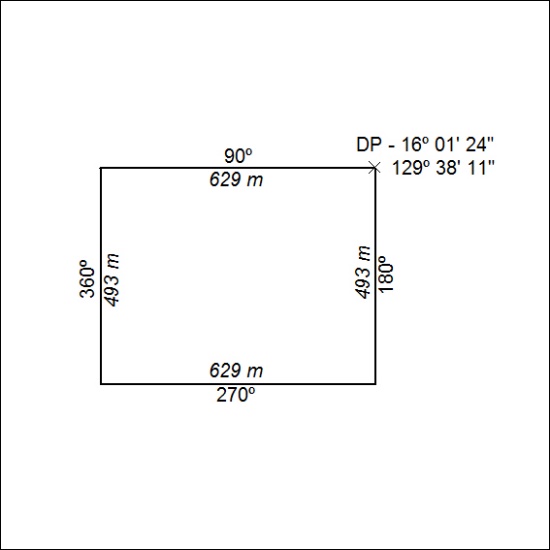 